ГЛАВА ГОРОДСКОГО ПОСЕЛЕНИЯ ЛЯНТОРСургутского районаХанты-Мансийского автономного округа-ЮгрыПОСТАНОВЛЕНИЕ«30»  октября 2019 года                                                                                  № 22             г.ЛянторО назначении общественных обсуждений
по проектам внесения изменений и дополнений
в Правила землепользования и застройкигородского поселения ЛянторВ соответствии со статьями 31 - 33 Градостроительного кодекса Российской Федерации, Уставом городского поселения Лянтор, Порядком организации и проведения общественных обсуждений или публичных слушаний по проектам в области градостроительной деятельности городского поселения Лянтор, утвержденным решением Совета депутатов городского поселения Лянтор от 19.06.2018 № 350:Назначить проведение общественных обсуждений:по проекту внесения изменений и дополнений в Правила землепользования и застройки городского поселения Лянтор согласно приложению 1 к настоящему постановлению (далее – Проект 1);по проекту внесения изменений в Правила землепользования и застройки городского поселения Лянтор согласно приложению 2 к настоящему постановлению (далее – Проект 2).Определить срок проведения общественных обсуждений:по Проекту 1 – с 07.11.2019 по 05.12.2019;по Проекту 2 – с 07.11.2019 по 12.12.2019.Организатору общественных обсуждений:3.1. Обеспечить опубликование в газете «Лянторская газета» и размещение на официальном сайте Администрации городского поселения Лянтор оповещения о начале общественных обсуждений по Проекту 1 и Проекту 2 не позднее 31.10.2019.3.2. Обеспечить 07.11.2019 опубликование в газете «Лянторская газета» и размещение на официальном сайте Администрации городского поселения Лянтор настоящего постановления, Проекта 1, Проекта 2.3.3. Открыть экспозицию Проекта 1 и Проекта 2 в здании Администрации 14.11.2019.3.4. Принимать от участников общественных обсуждений предложения и замечания:по Проекту 1 – с 07.11.2019 по 02.12.2019;по Проекту 2 – с 07.11.2019 по 09.12.2019.3.5. Подготовить по итогам общественных обсуждений протокол и заключение о результатах общественных обсуждений по Проекта 1 и Проекту 2.3.6. Обеспечить опубликование в газете «Лянторская газета» и размещение на официальном сайте Администрации городского поселения Лянтор:заключения о результатах общественных обсуждений по Проекту 1 05.12.2019;заключения о результатах общественных обсуждений по Проекту 2 12.12.2019.Контроль за исполнением настоящего постановления возложить на начальника управления градостроительства, имущественных и земельных отношений С. Г. Абдурагимова.Временно исполняющий обязанностиГлавы города	Л. В. ЗеленскаяПРОЕКТ
внесения изменений и дополнений
в Правила землепользования и застройки городского поселения Лянтор, утвержденные решение Совета депутатов городского поселения Лянтор
от 29.08.2013 № 320 (в редакции от 31.05.2018 № 343)Внести в Правила землепользования и застройки городского поселения Лянтор, утвержденные решение Совета депутатов городского поселения Лянтор от 29.08.2013 № 320 (в редакции от 31.05.2018 № 343) (далее – Правила), следующее изменение:Дополнить таблицу «1. Основные виды и параметры разрешённого использования земельных участков и объектов капитального строительства» градостроительного регламента «Производственная зона (П1)» части II Правил строками следующего содержания:ПРОЕКТ
внесения изменений и дополнений
в Правила землепользования и застройки городского поселения Лянтор, утвержденные решение Совета депутатов городского поселения Лянтор
от 29.08.2013 № 320 (в редакции от 31.05.2018 № 343)Внести в Правила землепользования и застройки городского поселения Лянтор, утвержденные решение Совета депутатов городского поселения Лянтор от 29.08.2013 № 320 (в редакции от 31.05.2018 № 343) (далее – Правила), следующее изменение:Фрагмент карты градостроительного зонирования части III Правил применительно к территории, ограниченной береговой линией реки Пим, улицами Нефтяников, Дружбы народов, Лесной города Лянтор, изложить в следующей редакции.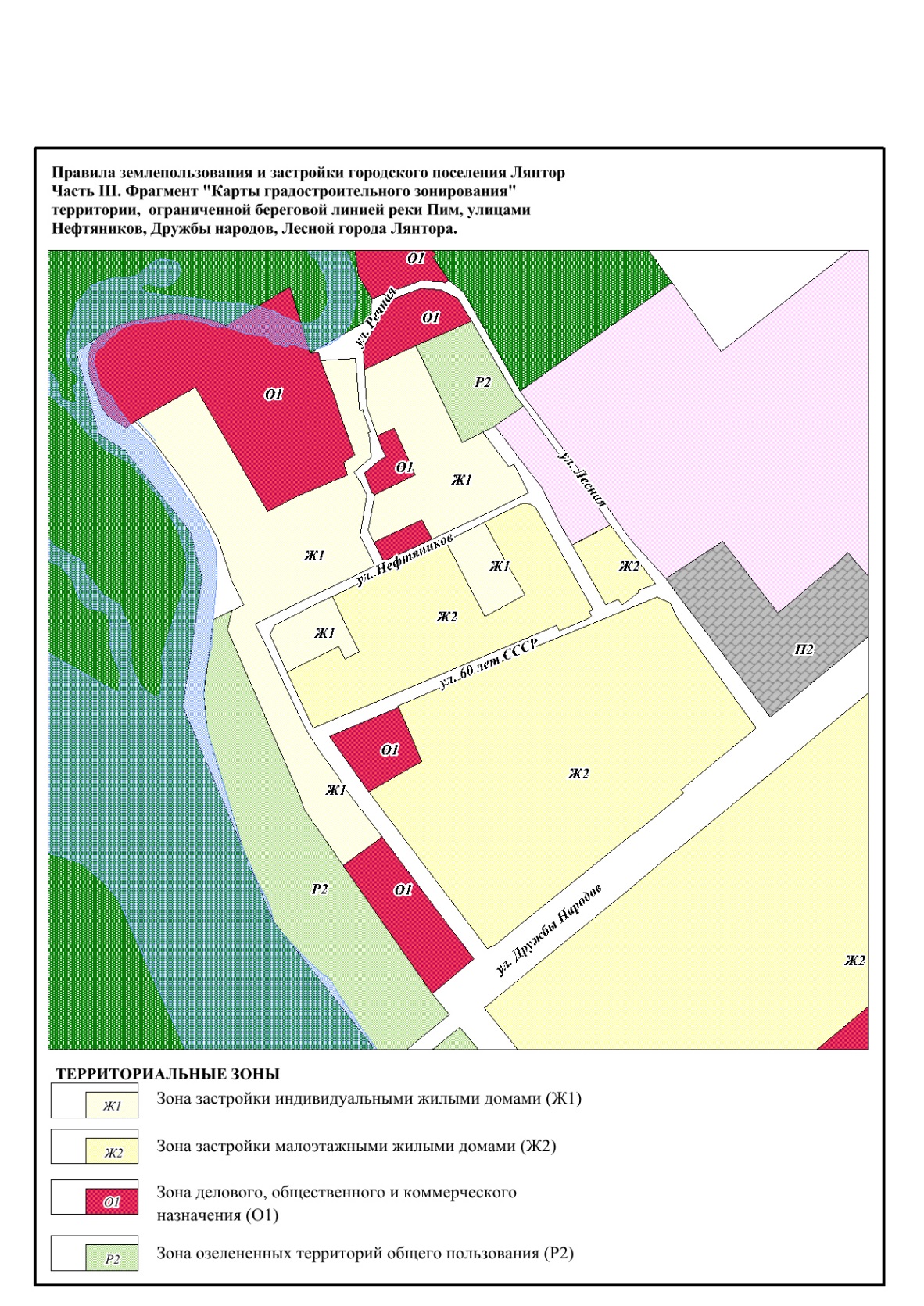 Приложение 1
к постановлению Главы городского поселения Лянтор
от «30» октября 2019 года № 22Складские площадкиВременное хранение, распределение и перевалка грузов (за исключением хранения стратегических запасов) на открытом воздухеПредельные (минимальные и (или) максимальные) размеры земельных участков, в том числе их площадь, предельные параметры разрешенного строительства, реконструкции объектов капитального строительства не подлежат установлениюВ случае если земельный участок в границах зоны с особыми условиями использования территорий, на них устанавливаются ограничения использования в соответствии с законодательством Российской Федерации.Приюты для животныхРазмещение объектов капитального строительства, предназначенных для оказания ветеринарных услуг в стационаре;размещение объектов капитального строительства, предназначенных для содержания, разведения животных, не являющихся сельскохозяйственными, под надзором человека, оказания услуг по содержанию и лечению бездомных животных;размещение объектов капитального строительства, предназначенных для организации гостиниц для животныхЭтажность - до 3 этажей.Максимальный процент застройки в границах земельного участка - 80.Минимальный отступ от границ земельного участка для объектов капитального строительства - 3 м.Предельные (минимальные и (или) максимальные) размеры земельных участков не подлежат установлениюВ случае если земельный участок или объект капитального строительства находится в границах зоны с особыми условиями использования территорий, на них устанавливаются ограничения использования в соответствии с законодательством Российской Федерации.Приложение 2
к постановлению Главы городского поселения Лянтор
от «30» октября 2019 года № 22